Приложение 2Пересказ рассказов цепной структуры с опорой на картинки.Тема « Зимующие птицы»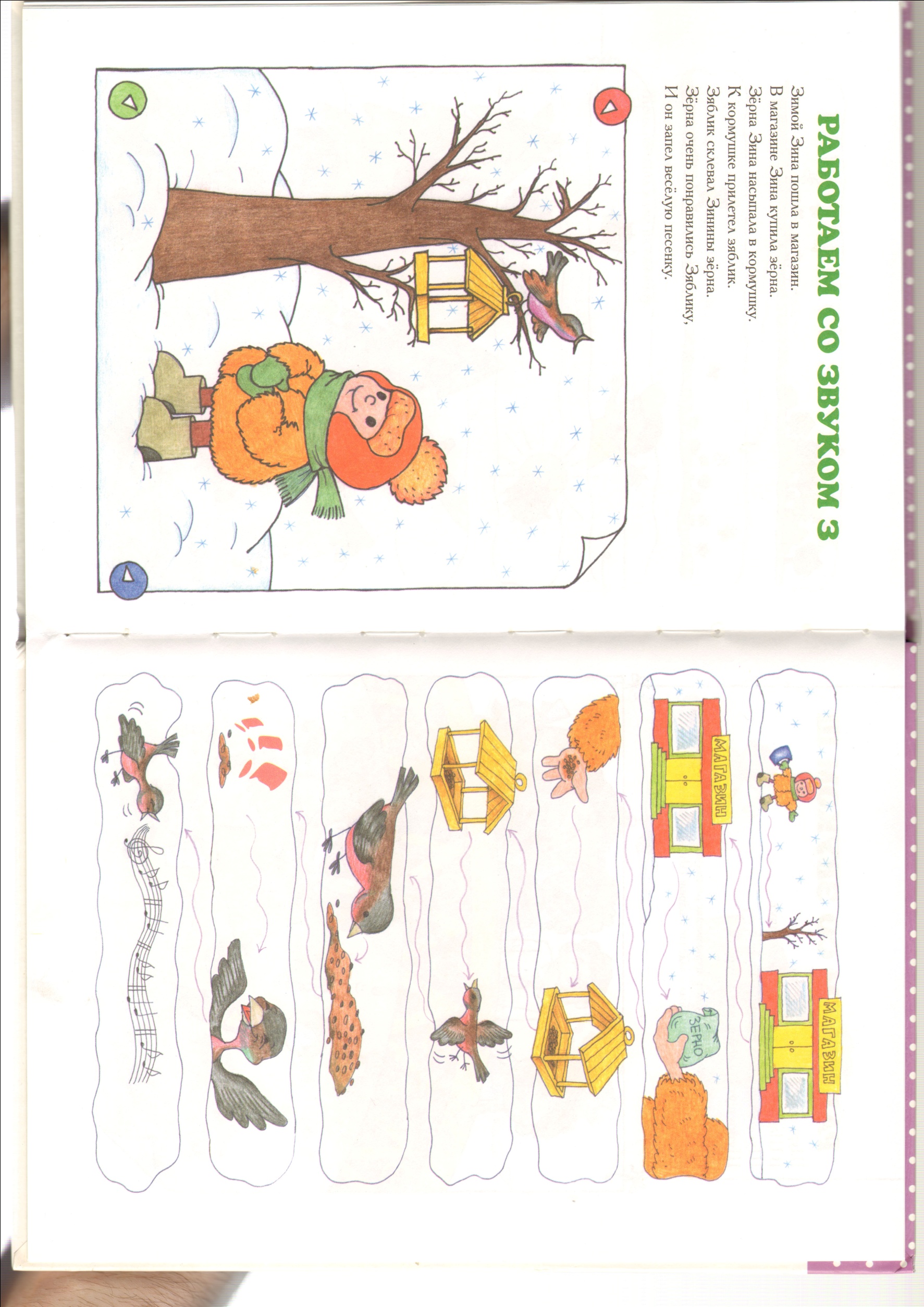 Зимой Зина пошла в магазин. В магазине она купила зёрна. Зёрна она насыпала в кормушку. В кормушку прилетела птица. Птица склевала зёрна. Зёрна понравились птице. И она запела весёлую песню.